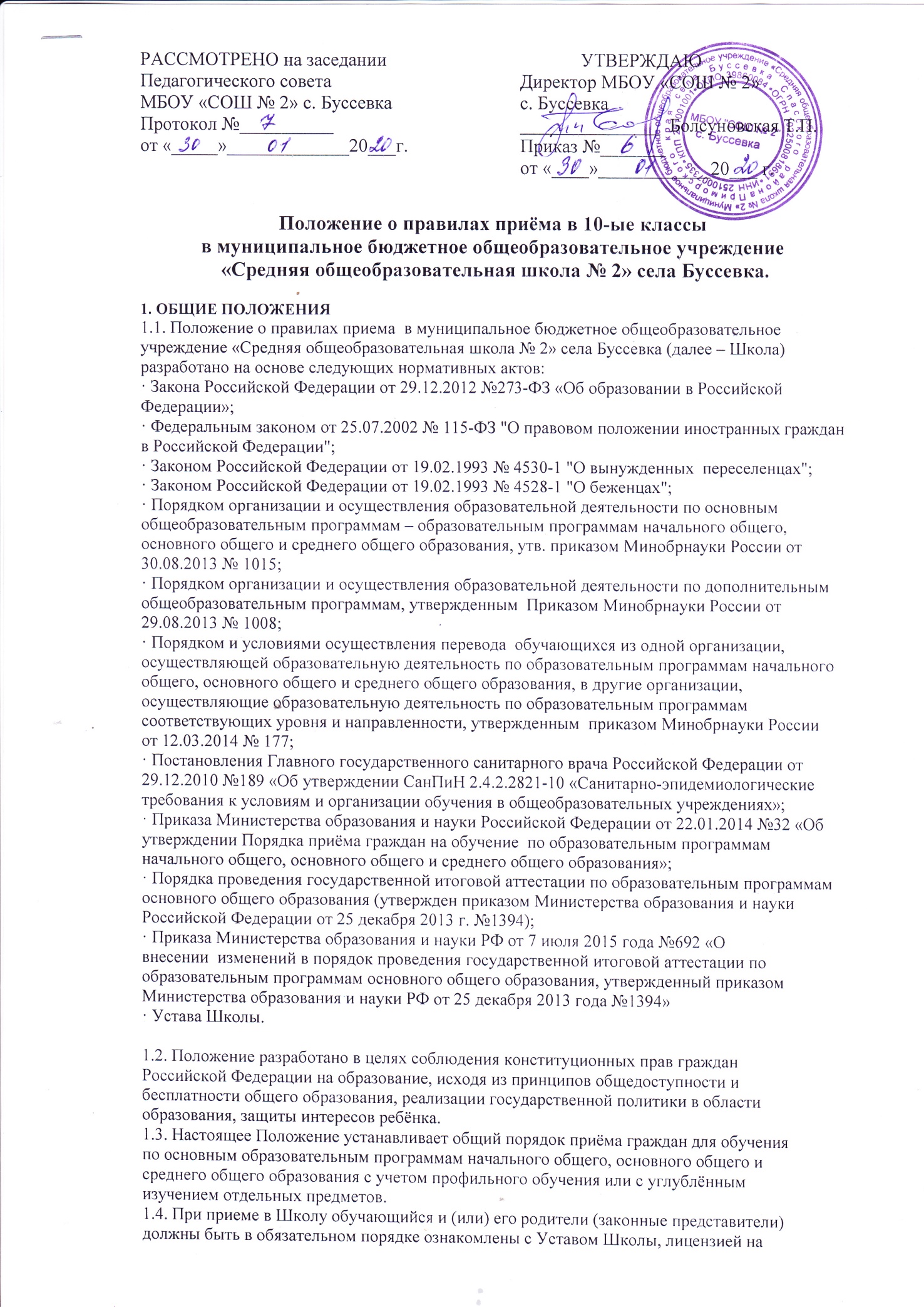 1.5. В Школу принимаются все граждане, подлежащие обучению и имеющие право наполучение образования соответствующего уровня. Основанием для отказа в приёмеобучающегося в Школу может быть только отсутствие мест, за исключением случаев,предусмотренных частями 5 и 6 статьи 67 и статьей 88 Федерального закона от 29 декабря2012 г. №273-ФЗ «Об образовании в Российской Федерации» (Собрание законодательстваРоссийской Федерации, 2012, №53, ст. 7598; 2013, №19, ст. 2326; №23, ст. 2878; №27, ст.3462; №30, ст. 4036; №48, ст. 6165).1.6. Приём ребёнка в Школу осуществляется по личному заявлению родителя (законногопредставителя) ребёнка на основании предъявления оригинала документа,удостоверяющего личность родителя (законного представителя) для установления фактародственных отношений и полномочий законного представителя поступающего.1.7. Родители (законные представители) ребёнка, являющегося иностраннымгражданином или лицом без гражданства, дополнительно представляют заверенные вустановленном порядке копии документа, подтверждающего родство заявителя, идокумента, подтверждающего право заявителя на пребывание в Российской Федерации.1.8. Иностранные граждане и лица без гражданства все документы представляют нарусском языке или вместе с заверенным в установленном порядке переводом на русскийязык.1.9. В заявлении родителями (законными представителями) ребенка указываются следующие сведения:а) фамилия, имя, отчество (последнее - при наличии) ребенка;б) дата и место рождения ребенка;в) фамилия, имя, отчество (последнее  - при наличии) родителей (законных представителей) ребенка;г) адрес места жительства ребенка, его родителей (законных представителей);д) контактные телефоны родителей (законных представителей) ребенка.1.10. Факт ознакомления родителей (законных представителей) ребенка с лицензией наосуществление образовательной деятельности, свидетельством о государственнойаккредитации Школы, Уставом Школы фиксируется в заявлении о приеме и заверяетсяличной подписью родителей (законных представителей) ребенка.1.11. Подписью родителей (законных представителей) ребенка фиксируется такжесогласие на обработку их персональных данных и персональных данных ребенка в порядке,установленном законодательством Российской Федерации.1.12. Документы, представленные родителями (законными представителями) детей,регистрируются в журнале приема заявлений. После регистрации заявления родителям(законным представителям) детей выдается расписка в получении документов, содержащаяинформацию о регистрационном номере заявления о приеме ребенка в Школу, о перечнепредставленных документов. Расписка заверяется подписью должностного лица,ответственного за прием документов, и печатью Школы.1.13. В случае отсутствия мест в Школе отказ в приёме ребёнка оформляется в течение 10дней письменной резолюцией директора Школы на заявлении родителей.1.14. Родители (законные представители) ребёнка для решения вопроса о его устройствев другую общеобразовательную организацию обращаются непосредственно в управлениеобразования администрации Спасского муниципального района.1.15. При приёме на свободные места граждан преимущественным правом обладают:1) граждане, проживающие на закреплённой за Школой территории (на основаниисоответствующих документов);2) граждане, имеющие право на первоочередное предоставление места в соответствиис законодательством Российской Федерации нормативными правовыми актамисубъектов Российской Федерации;1.16. Зачисление граждан оформляется приказом директора в течение семи рабочих дней после приёма документов.2. ПРИЁМ ОБУЧАЮЩИХСЯ В 10-е КЛАССЫ.2.1. В 10-е классы Школы принимаются выпускники 9–х классов, получившие основноеобщее образование, успевавшие по итогам каждой четверти и учебного года по всемпредметам учебного плана в выпускном классе основной школы.2.2. Количество 10-х классов, открываемых в Школе, определяется в зависимости от числаподанных заявлений обучающихся, от условий, созданных для осуществленияобразовательной деятельности, с учетом санитарных норм.2.3. В соответствии с ФГОС СОО в Школе при наличии необходимых условий возможнареализация учебных планов следующих профилей обучения:- естественнонаучного (к числу профильных предметов по запросу обучающихся и ихродителей (законных представителей) могут относиться: математика, физика, информатика, химия, биология);- технологического (к числу профильных предметов по запросу обучающихся и ихродителей (законных представителей) могут относиться: математика, физика, информатика);- гуманитарного (к числу профильных предметов по запросу обучающихся и их родителей(законных представителей) могут относиться: русский язык, литература, история, право,иностранный язык).2.4. Информирование обучающихся, родителей (законных представителей) о сроках,времени месте подачи заявлений и процедуре индивидуального отбора осуществляетсяШколой через официальный сайт, ученические и родительские собрания, информационныестенды не позднее 30 календарных дней до начала приема.2.5. Приём обучающихся в 10 классы для профильного обучения осуществляется на основании заявления на имя директора Школы.К заявлению прилагается копия аттестата об основном общем образовании.2.6. Прием заявлений в 10 классы осуществляется в период с 30 июня по 07 июля текущегогода, при наличии свободных мест объявляется дополнительный набор, которыйзавершается не позднее 31 августа текущего года.2.7. Родители (законные представители) обучающихся имеют право по своему усмотрениюдополнительно предоставить другие документы, в том числе:- копию выписки из ведомости успеваемости, заверенную руководителем образовательнойорганизации;- копию выписки из ведомости о результатах государственной итоговой аттестацииобучающегося по обязательным предметам и предметам по выбору, заверенную руководителем образовательной организации.- копии грамот, дипломов, сертификатов, удостоверений, подтверждающих учебные ивнеучебные (призовые места в интеллектуальных, творческих и спортивных состязаниях)достижения обучающихся, заверенные руководителем образовательной организации.2.8. В профильные классы принимаются выпускники 9-х классов, прошедшие государственную итоговую аттестацию по образовательным программам основного общего образования (далее – ГИА) по обязательным учебным предметам и по двум учебным предметам, соответствующим профилю обучения, при условии, что результаты ГИА по обязательным учебным предметам и учебным предметам по выбору, не ниже установленного минимального балла результата ГИА.2.9. Прием иностранных граждан и лиц без гражданства в профильные классы Школы дляполучения среднего общего образования осуществляется в соответствии с международными договорами Российской Федерации, Федеральным законом от 29 декабря 2012 года N 273-ФЗ «Об образовании в Российской Федерации» с учетом вступительных испытаний по обязательным учебным предметам и по учебным предметам, соответствующим профилю обучения.2.10. Если количество мест в профильном классе соответствует количеству поданныхзаявлений, зачисление  осуществляется на основании поданных заявлений. Если количествоподанных заявлений превышает количество мест в профильных классах, прием осуществляется на основании индивидуального отбора.2.11. Индивидуальный отбор обучающихся в классы профильного обучения для получениясреднего общего образования осуществляется Школой самостоятельно.2.12. Преимущественным правом для зачисления в профильные классы по результатаминдивидуального отбора пользуются участники отбора, получившие наиболее высокийрейтинг по результатам оценки комиссией его достижений по следующим критериям:- средний балл аттестата об основном общем образовании;- результаты ГИА (9 класс) по обязательным учебным предметам и по двум учебнымпредметам, соответствующим профилю обучения;- победители (призеры) по соответствующему профильному предмету муниципального,регионального, всероссийского этапов олимпиад;- портфолио индивидуальных (внеучебных) образовательных достижений обучающегося.2.13. Прием обучающихся по результатам индивидуального отбора в 10 профильныеклассы осуществляется приемной комиссией Школы. Положение о комиссии, графикработы и персональный состав комиссии утверждается директором Школы. 2.14. Все представленные документы рассматриваются на заседании комиссии. Решениемкомиссии устанавливается рейтинг участников индивидуального отбора в порядкеубывания с указанием суммарного балла, набранного каждым участником отбора, в соответствии с Методикой определения баллов участников индивидуального отбора2.15. О решении комиссии Школа информирует родителя (законного представителя)обучающегося не позднее чем через два рабочих дня после дня окончания индивидуальногоотбора по соответствующему профилю.2.16. Решение комиссии является основанием для зачисления обучающегося в профильныйкласс Школы по результатам индивидуального отбора.2.17. Зачисление обучающихся в 10 классы оформляется приказом директора Школы.